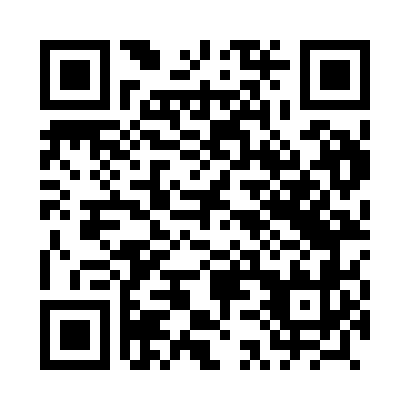 Prayer times for Nawodna, PolandMon 1 Apr 2024 - Tue 30 Apr 2024High Latitude Method: Angle Based RulePrayer Calculation Method: Muslim World LeagueAsar Calculation Method: HanafiPrayer times provided by https://www.salahtimes.comDateDayFajrSunriseDhuhrAsrMaghribIsha1Mon4:326:351:065:337:389:342Tue4:296:331:065:347:409:373Wed4:256:311:065:357:419:394Thu4:226:281:055:367:439:415Fri4:196:261:055:387:459:446Sat4:166:241:055:397:479:467Sun4:136:211:045:407:499:498Mon4:106:191:045:427:509:519Tue4:076:171:045:437:529:5410Wed4:036:141:045:447:549:5711Thu4:006:121:035:457:569:5912Fri3:576:101:035:477:5810:0213Sat3:536:071:035:487:5910:0514Sun3:506:051:035:498:0110:0715Mon3:476:031:025:508:0310:1016Tue3:436:011:025:518:0510:1317Wed3:405:581:025:538:0610:1618Thu3:365:561:025:548:0810:1919Fri3:335:541:015:558:1010:2220Sat3:295:521:015:568:1210:2521Sun3:265:491:015:578:1410:2822Mon3:225:471:015:588:1510:3123Tue3:185:451:015:598:1710:3424Wed3:145:431:006:018:1910:3725Thu3:115:411:006:028:2110:4026Fri3:075:391:006:038:2210:4327Sat3:035:371:006:048:2410:4728Sun2:595:351:006:058:2610:5029Mon2:555:331:006:068:2810:5430Tue2:515:311:006:078:3010:57